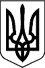 УКРАЇНАМІНІСТЕРСТВО ОСВІТИ І НАУКИ
 МОГИЛІВ-ПОДІЛЬСЬКА РАЙОННА ДЕРЖАВНА АДМІНІСТРАЦІЯВІННИЦЬКА ОБЛАСТЬВІДДІЛ ОСВІТИН А К А З15.02.2017		                м. Могилів - Подільський	       	               № 57Про створення веб - сайтів вдошкільних навчальнихзакладах району	На виконання наказу Департаменту освіти і науки Вінницької облдержадміністрації  від 16.12.2016  №595 «Про підсумки проведення  комплексної перевірки діяльності відділу освіти Могилів-Подільської райдержадміністрації з питань роботи дошкільних навчальних закладів», наказу відділу освіти № 30 від 30.01.2017 р. «Про затвердження плану заходів  щодо ліквідації  недоліків, виявлених під час проведення  комплексної перевірки діяльності відділу освіти Могилів-Подільської райдержадміністрації з питань роботи дошкільних навчальних закладів  району» НАКАЗУЮ :Районному методичному кабінету  ( методист  Рирак .О.Г. ):Організувати роботу по створенню веб – сайтів дошкільних навчальних закладів району. 16.02.2017 р.Оператору ЕОМ централізованої бухгалтерії відділу освіти                               ( Аксамитній Н.М.)Направити лист на Освітній портал «Класна оцінка » для  реєстрації веб - сайтів ДНЗ району .До 17.02.2017 р.Провести вебінар щодо створення веб - сайтів.До 01.04.2017р.Керівникам дошкільних навчальних закладів : Подати подання сільському голові про забезпечення дошкільного навчального закладу комп’ютерною технікою та доступом до мережі Інтернет.До 17.02.2017 р.Видати наказ по дошкільному закладі в якому вказати відповідальну особу за ведення веб - сторінки.До 10.03.2017 р.Створити сайт дошкільного навчального закладу. До 10.04.2017 р.Контроль за виконанням даного наказу залишаю за собою.Начальник відділу освіти                                    Ю.І. МельникЗ наказом ознайомлені :Рирак О.Г.                                                                Аксамитна Н.М.Гончарук І.В.                                                           Салецька Т.ГКосіянчук Л.О.                                                        Рогач А.В.Бурдейна О.М.                                                         Щербань О.А.Соколовська В.І.                                                      Парасунько О.В.Клиник І.А.                                                               Бучацька Н.В.Остафієва Л.В.                                                         Стиренко Л.П.Кулівар С.М.                                                            Скрипник Я.Д.Телефус Н.С.                                                            Печак К.В.Буга О.О.                                                                  Гримчак І.В..